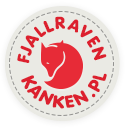 FORMULARZ REKLAMACYJNY - sklep kanken.plAdresat: kanken.pl, ul. Przestrzenna 11, 70-800 Szczecin, e-mail: sklep@kanken.pl Imię i nazwisko:												Numer zamówienia:												Numer telefonu:												Adres e-mail:													Data zakupu:													REKLAMOWANY PRODUKT - NAZWA:OPIS USTERKI:ŻĄDANIE KLIENTA*:Naprawa usterki/wady.Wymiana produktu na nowy.Zwrot pieniędzy.Inne:													ZWROT NALEŻNOŚCIImię i nazwisko:					 Ulica:	nr domu:	nr mieszkania:		Kod pocztowy:		miejscowość			                           Dodatkowe uwagi:					Na konto: nazwa banku - numer konta:				Podpis(tylko jeżeli formularz jest przesyłany w wersji papierowej)